B. PŘÍBALOVÁ INFORMACEPŘÍBALOVÁ INFORMACE PROLaxatract 667 mg/ml sirup pro psy a kočky1.	JMÉNO A ADRESA DRŽITELE ROZHODNUTÍ O REGISTRACI A DRŽITELE POVOLENÍ K VÝROBĚ ODPOVĚDNÉHO ZA UVOLNĚNÍ ŠARŽE, POKUD SE NESHODUJEDržitel rozhodnutí o registraci:Dechra Regulatory B.V.Handelsweg 255531 AE BladelNizozemskoVýrobce odpovědný za uvolnění šarže:Feramed.Veemweg 13771 MT BarneveldNizozemsko2.	NÁZEV VETERINÁRNÍHO LÉČIVÉHO PŘÍPRAVKULaxatract 667 mg/ml sirup pro psy a kočkyLactulosum3.	OBSAH LÉČIVÝCH A OSTATNÍCH LÁTEK1 ml obsahuje:Léčivá látka:Lactulosum 			667,0 mg(jako lactulosi solutio)Pomocné látky:Benzylalkohol (E 1519)	2,0 mgČirá viskózní kapalina, bezbarvý nebo světle hnědožlutý sirup. 4.	INDIKACELéčba obstipace (např. kvůli intestinální atonii po operaci,  trichobezoárům, masivnímu střevnímu obsahu).Symptomatická léčba onemocnění, která vyžadují usnadnění defekace (například částečná obstrukce způsobené například nádory a zlomeninami, rektálním divertiklem, proktitidou a otravou).5.	KONTRAINDIKACENepoužívat u zvířat s úplnou obstrukcí gastrointestinálního traktu, perforací zažívacího traktu nebo rizikem perforace trávicího traktu.Nepoužívat v případě přecitlivělosti na léčivou látku, nebo na některou z pomocných látek.6.	NEŽÁDOUCÍ ÚČINKYPříznaky flatulence, distenze žaludku, křeče atd. jsou časté v počáteční fázi léčby, ale obecně se s časem snižují. Průjem a dehydratace jsou známky (relativního) předávkování; takové případy by měly být konzultovány s veterinárním lékařem. Četnost nežádoucích účinků je charakterizována podle následujících pravidel:- velmi časté (nežádoucí účinek(nky) se projevil(y) u více než 1 z 10 ošetřených zvířat),- časté (u více než 1, ale méně než 10 ze 100 ošetřených zvířat)- neobvyklé (u více než 1, ale méně než 10 z 1 000 ošetřených zvířat)- vzácné (u více než 1, ale méně než 10 z 10 000 ošetřených zvířat)- velmi vzácné (u méně než 1 z 10 000 ošetřených zvířat, včetně ojedinělých hlášení).Jestliže zaznamenáte jakékoliv nežádoucí účinky, a to i takové, které nejsou uvedeny v této příbalové informaci, nebo si myslíte, že léčivý přípravek není účinný, oznamte to, prosím, vašemu veterinárnímu lékaři. Nežádoucí účinky můžete také hlásit prostřednictvím národního systému, elektronicky prostřednictvím formuláře na webových stránkách ÚSKVBL, nebo také přímo na adresu: Ústav pro státní kontrolu veterinárních biopreparátů a léčiv, Hudcova 56a, 621 00 Brno, mail: adr@uskvbl.cz, webové stránky: http://www.uskvbl.cz/cs/farmakovigilance.7.	CÍLOVÝ DRUH ZVÍŘATPsi a kočky.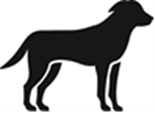 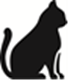 8.	DÁVKOVÁNÍ PRO KAŽDÝ DRUH, CESTA A ZPŮSOB PODÁNÍPerorální podání.Psi a kočky: 400 mg laktulózy na kg živé hmotnosti denně, což odpovídá 0,6 ml veterinárního léčivého přípravku na kg živé hmotnosti a den. Vhodné je rozdělení na 2–3 dávky v průběhu dne. Dávkování lze podle potřeby upravit. Léčebný účinek se může projevit až po 2–3 dnech léčby.Pokud se objeví břišní potíže nebo průjem, obraťte se na veterinárního lékaře, aby upravil léčbu. Veterinární léčivý přípravek lze smíchat s krmivem nebo podat přímo do tlamy. 9.	POKYNY PRO SPRÁVNÉ PODÁNÍ10.	OCHRANNÁ(É) LHŮTA(Y)Není určeno pro potravinová zvířata. 11.	ZVLÁŠTNÍ OPATŘENÍ PRO UCHOVÁVÁNÍUchovávat mimo dohled a dosah dětí.Doba použitelnosti po prvním otevření vnitřního obalu: 3 měsíce.Tento veterinární léčivý přípravek nevyžaduje žádné zvláštní podmínky uchovávání.Nepoužívejte tento veterinární léčivý přípravek po uplynutí doby použitelnost uvedené na obalu a krabičce po EXP. Doba použitelnosti končí posledním dnem v uvedeném měsíci.12.	ZVLÁŠTNÍ UPOZORNĚNÍZvláštní opatření pro použití u zvířat:Roztok laktulózy obsahuje menší množství volné laktózy a galaktózy a může u diabetických jedinců měnit požadavky na inzulín. Používejte s opatrností u zvířat s již existující nerovnováhou tekutin a elektrolytů, protože laktulóza může tyto stavy zhoršit, pokud dojde k průjmu.Zvláštní opatření určené osobám, které podávají veterinární léčivý přípravek zvířatům:Tento veterinární léčivý přípravek může způsobit nadýmání a průjem. Zabraňte náhodnému požití, zejména u dětí. Aby se zabránilo náhodnému požití, musí být veterinární léčivý přípravek používán a uchováván mimo dosah dětí. Po použití vždy uzavřete láhev víčkem.Veterinární léčivý přípravek obsahuje benzylalkohol. Tato konzervační látka může způsobit reakce přecitlivělosti (alergické reakce). Lidé se známou přecitlivělostí na benzylalkohol by se měli vyhnout kontaktu s veterinárním léčivým přípravkem. Po použití si umyjte ruce. V případě přímého kontaktu přípravku s kůží nebo očima opláchněte zasaženou část čistou vodou. Pokud podráždění přetrvává, vyhledejte lékařskou pomoc.Březost a laktace:Lze použít během březosti a laktace.Předávkování (symptomy, první pomoc, antidota) (pokud je nutné):Předávkování nevyvolává jiné nežádoucí účinky než účinky uvedené v bodě nežádoucí účinky. V případě potřeby nahraďte tekutiny a elektrolyty.Interakce s dalšími léčivými přípravky a další formy interakce:Nejsou známy.Inkompatibility:Studie kompatibility nejsou k dispozici, a proto tento veterinární léčivý přípravek nesmí být mísen s žádnými dalšími veterinárními léčivými přípravky. 13.	ZVLÁŠTNÍ OPATŘENÍ PRO ZNEŠKODŇOVÁNÍ NEPOUŽITÝCH PŘÍPRAVKŮ  NEBO ODPADU, POKUD JE JICH TŘEBAVšechen nepoužitý veterinární léčivý přípravek nebo odpad, který pochází z tohoto přípravku, musí být likvidován podle místních právních předpisů.14.	DATUM POSLEDNÍ REVIZE PŘÍBALOVÉ INFORMACEZáří 201915.	DALŠÍ INFORMACEPouze pro zvířata.Veterinární léčivý přípravek je vydáván bez předpisu.50 ml a 125 ml: lahev z HDPE uzavřená vložkou dávkovací stříkačky (LDPE) a uzávěrem (HDPE).325 ml: lahev z HDPE uzavřená vložkou dávkovací stříkačky (LDPE) a uzávěrem (PP).   Dávkovací stříkačka (5 a 10 ml): polypropylenový (PP) válec a píst, děleno po 0,2 ml.   Papírová krabička s lahví o objemu 50 ml s 5ml dávkovací stříkačkou pro perorální podání.Papírová krabička s lahví o objemu 125 ml s 5ml dávkovací stříkačkou pro perorální podání.Papírová krabička s lahví o objemu 325 ml s 10ml dávkovací stříkačkou pro perorální podání.Na trhu nemusí být všechny velikosti balení.